Konferencja prasowa na temat obchodów 100. rocznicy wybuchu I Powstania Śląskiego zorganizowanych przez Oddział Instytutu Pamięci Narodowej w Katowicach – Katowice, 8 sierpnia 2019 8 sierpnia 2019 r. w Przystanku Historia – Centrum Edukacyjnym IPN w Katowicach im. Henryka Sławika w Katowicach (ul. Św. Jana 10, 3 piętro) odbyła się konferencja prasowa na temat obchodów 100. rocznicy wybuchu I Powstania Śląskiego zorganizowanych przez Oddział Instytutu Pamięci Narodowej w Katowicach. W konferencji wzięli udział: dr Andrzej Sznajder, dyrektor Oddziału IPN w Katowicach, Ryszard Mozgol, naczelnik Oddziałowego Biura Edukacji Narodowej IPN w Katowicach, Jan Kwaśniewicz, naczelnik Oddziałowego Biura Upamiętniania Walk i Męczeństwa IPN w Katowicach oraz dr Mirosław Węcki z Oddziałowego Biura Badań Historycznych IPN w Katowicach. W programie: prezentacja działań edukacyjnych, publikacji oraz upamiętnień przygotowanych przez katowicki oddział IPN w 100. rocznicę wybuchu I Powstania Śląskiego. Apel Prezesa IPN dr. Jarosława Szarka  do samorządowców dot. wywieszenia biało-czerwonych flag na ulicach, których nazwy związane są z wydarzeniami I Powstania Śląskiego Zbliżająca się setna rocznica I powstania śląskiego skłania społeczność Górnego Śląska do podejmowania różnorodnych inicjatyw mających na celu upamiętnienie i uczczenie tamtych wydarzeń. Z naszej strony chcielibyśmy zaproponować i zachęcić do realizacji przedsięwzięcia polegającego na wywieszeniu biało-czerwonych flag na ulicach,  których nazwy związane są z wydarzeniami pierwszego powstania śląskiego, (na przykład: Powstańców Śląskich, Alfonsa Zgrzebnioka, Józefa Grzegorzka, Stanisława Mastalerza, Wojciecha Korfantego). Ten rodzaj publicznej manifestacji pamięci obowiązywałby w dniach od 16 do 24 sierpnia, czyli w czasie, w którym trwały walki powstańcze. Propozycja ta, poza symbolicznym znaczeniem, wnosi ważny element do edukacji społecznej; zwraca uwagę na nazwy ulic, służy uświadomieniu ogółowi społeczeństwa wydarzeń i postaci, które wpisały się w historię walk o przynależność Górnego Śląska do Polski. Bardzo prosimy o włączenie się do zaproponowanej przez nas akcji.Do każdego z pism została dołączona broszura „Powstańcy śląscy“. Podczas konferencji dr Andrzej Sznajder zaprezentował dwa powstańcze dodatki do prasy:- Dodatek prasowy „I Powstanie Śląskie 1919 roku”, przygotowany przez Instytut Pamięci Narodowej oraz Polskapresse sp. z o.o., który zostanie dołączony 12 sierpnia do dzienników regionalnych: „Dziennika Zachodniego”, „Głosu Wielkopolskiego”, „Gazety Wrocławskiej”, „Dziennika Polskiego”, „Dziennika Bałtyckiego”, „Dziennika Łódzkiego”, „Kuriera Lubelskiego”, „Echa Dnia”, „Gazety Lubuskiej”, „Gazety Pomorskiej”, „Nowej Trybuny Opolskiej”, „Gazety Krakowskiej”, „Kuriera Porannego”, „Nowin” oraz gazet: „Polska. Metropolia Warszawska” i „Głos Dziennik Pomorza”.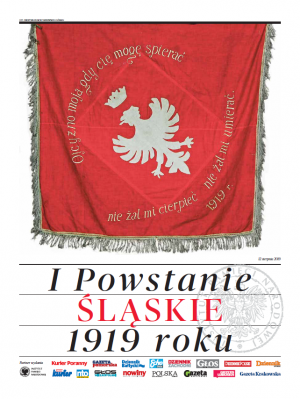 - Dodatek prasowy IPN oraz Gościa Niedzielnego „Czas odwagi. 100. rocznica I Powstania Śląskiego – sierpień 1919 r.”, który ukaże się 18 sierpnia 2019 r.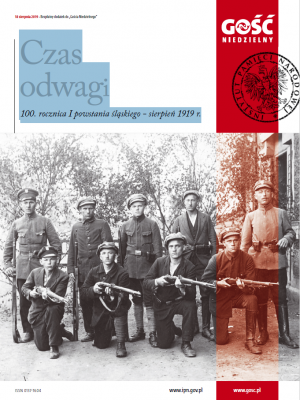 W Przystanku Historia – Centrum Edukacyjnym IPN w Katowicach im. Henryka Sławika w Katowicach (ul. Św. Jana 10, 3 piętro)  16 sierpnia 2019 r. w godz. 9.00-15.00 będzie można odebrać bezpłatne materiały edukacyjne: broszury, plakaty, wlepki przygotowane w 100. rocznicę wybuchu I Powstania Śląskiego. Wolontariusze oraz harcerze w Chorzowie, Katowicach, Rybniku i Wodzisławiu Śląskim przekażą zainteresowanym broszurę „Powstańcy śląscy”, okolicznościowe plakaty i materiały edukacyjne na temat Powstań Śląskich.Od 16 sierpnia 2019 r. na stronie internetowej IPN będzie dostępna do pobrania „Infografika I Powstanie Śląskie. Geneza. Przebieg. Skutki“. Działania Oddziałowego Biura Upamiętniania Walk i Męczeństwa w Katowicach zostały zainicjowane w roku 2018 r. Przygotowano wówczas zapytania do 52 gmin, na których terenie znajdują się upamiętnienia, groby wojenne bądź groby weteranów powstań śląskich. Na podstawie udzielonych odpowiedzi powstała baza obiektów, które zostały wytypowane do remontu  w latach 2019-2022.16 sierpnia 2019 r. odbędzie się uroczyste odsłonięcie tablicy upamiętniającej miejsce wybuchu I Powstania Śląskiego w Piotrowicach koło Karwiny na terenie dzisiejszej Republiki Czeskiej. Jest to pierwsze tematyczne upamiętnienie Powstań Śląskich ufundowane przez IPN poza granicami kraju.17 sierpnia 2019 r. odbędzie się uroczyste odsłonięcie wyremontowanego Pomnika Powstań Śląskich, który znajduje się w Godowie przy ul. Dworcowej w okolicach dworca PKP. W jego ramach dokonano odnowienia obiektu i ufundowano nową tablicę pamiątkową.W czasie konferencji dr Mirosław Węcki zaprezentował najnowsze publikacje IPN dot. powstań śląskich: „Wojciech Korfanty 1873-1939”, „Kronika czasu przełomu. Górny Śląsk w latach 1919-1926 na fotografiach Stefana Pierzchalskiego”, Rok 1922 na Górnym Śląsku. Granice – administracja – społeczeństwo” oraz broszury: „Powstańcy śląscy”, „Robert Oszek (1896-1938). Żołnierz Niepodległej” oraz „Wojciech Korfanty“. Od 2017 roku w Oddziałowe Biuro Badań Historycznych IPN w Katowicach realizuje Oddziałowy Projekt Badawczy „Powstania śląskie 1919-1921”. Za realizację projektu odpowiedzialny jest trójosobowy zespół badawczy w składzie: dr hab. Grzegorz Bębnik, dr Sebastian Rosenbaum, dr Mirosław Węcki.Działalność Oddziałowego Biura Badań Historycznych IPN w Katowicach Od 2017 roku w Oddziałowe Biuro Badań Historycznych IPN w Katowicach realizuje Oddziałowy Projekt Badawczy „Powstania śląskie 1919-1921”. Za realizację projektu odpowiedzialny jest trójosobowy zespół badawczy w składzie: dr hab. Grzegorz Bębnik, dr Sebastian Rosenbaum, dr Mirosław Węcki. Efektem pracy zespołu jest już szereg publikacji (książek, albumów, artykułów, broszur) naukowych i popularyzatorskich poświęconych dziejom Górnego Śląska w latach 1918-1922. Wśród ważniejszych wydawnictw tego typu należy wymienić wydany w 2018 roku album poświęcony Wojciechowi Korfantemu autorstwa G. Bębnika, S. Rosenbauma i M. Węckiego. Istotnym polem działalności zespołu badawczego jest organizacja konferencji naukowych m.in. we współpracy z Muzeum Powstań Śląskich w Świętochłowicach i Instytutem Historii Uniwersytetu Śląskiego w Katowicach wydawany jest rocznik naukowy „Śląski Almanach Powstańczy”, w którym publikowane są teksty referatów wygłoszonych podczas dorocznych konferencji organizowanych wraz z wspomnianymi wyżej instytucjami.Oddziałowy projekt badawczy OBBN IPN Katowice „Powstania śląskie 1919-1921”Publikacje wydane:Grzegorz Bębnik, Sebastian Rosenbaum, Mirosław Węcki, „Wojciech Korfanty 1873-1939”, Warszawa-Katowice 2018.„Śląski Almanach Powstańczy” 2018, nr 4.Broszura z serii IPN „Bohaterowie naszych ulic”: Mirosław Węcki, „Powstańcy śląscy”, Warszawa 2017.Broszura z serii IPN „Bohaterowie Niepodległej”: Grzegorz Bębnik, Sebastian Rosenbaum, Mirosław Węcki, „Wojciech Korfanty“, Warszawa 2018.Broszura: Grzegorz Bębnik, Sebastian Rosenbaum, Mirosław Węcki, „Wojciech Korfanty“, Katowice 2019.Halina Dudała, Mirosław Węcki, „Kronika czasu przełomu. Górny Śląsk w latach 1919-1926 na fotografiach Stefana Pierzchalskiego”, Katowice-Warszawa 2019.„Rok 1922 na Górnym Śląsku. Granice – administracja – społeczeństwo”, red. Sebastian  Rosenbaum, Mirosław Węcki, Katowice 2019.Publikacje w realizacji:„Śląski Almanach Powstańczy” 2019, nr 5.Grzegorz Bębnik, Sebastian Rosenbaum, „II i III powstania śląskie w dokumentach Naczelnego Dowództwa Wojsk Sprzymierzonych”.Bartosz Warzecha, Mirosław Węcki, „Represje wobec powstańców śląskich podczas II wojny światowej w świetle dokumentów nazistowskiego aparatu władzy”.Grzegorz Bębnik, Sebastian Rosenbaum, Mirosław Węcki, „Atlas historyczny powstań śląskich”.Działalność Oddziałowego Biura Upamiętniania Walk i Męczeństwa IPN w Katowicach w ramach obchodów 100. rocznicy wybuchu I Powstania ŚląskiegoDziałania Biura zostały zainicjowane w roku 2018 r. Przygotowano wówczas zapytania do 52 gmin, na których terenie znajdują się upamiętnienia, groby wojenne bądź groby weteranów powstań śląskich. Na podstawie udzielonych odpowiedzi powstała baza obiektów, które zostały wytypowane do remontu  w latach 2019-2022. Zapotrzebowanie złożyły 32 gminy tj.: Bieruń, Bytom, Chełm Śląski, Chorzów, Czerwionka-Leszczyny, Gierałtowice, Godów, Katowice, Kochanowice, Kornowac, Koszęcin, Lyski, Marklowice Miasteczko Śląskie, Mikołów, Mysłowice, Pawłowice, Pawonków, Pszczyna, Pszów, Radlin, Radzionków, Ruda Śląska, Rybnik, Rydułtowy, Siemianowice Śląskie, Sośnicowice, Świętochłowice, Tarnowskie Góry, Wodzisław Śląski, Woźniki oraz Żory. Do remontu wytypowano: 15 grobów wojennych powstańców śląskich, 28 grobów weteranów Powstań Śląskich oraz 22 pomniki Powstań Śląskich. Do pism załączono kosztorysy inwestorskie oraz oferty z wyceną prac remontowych. Ich suma wyniosła zbiorczo 1.136109,00 zł.  Oddziałowe Biuro Upamiętniania Walk i Męczeństwa w Katowicach podjęło dotychczas następujące działania:1.W 2018 r. remont grobów powstańców śląskich: Wincentego Machajskiego, Pawła Sojki,   Alojzego Watoły, Marcina Watoły oraz Franciszka Wieczorka, których groby znajdują się na cmentarzu parafialnym w Chorzowie Starym. Po jego zakończeniu, 25 października 2018 r., w setną rocznicę słynnego przemówienia Wojciecha Korfantego w Reichstagu, w którym domagał się powrotu Śląska do Polski, odbyła się uroczystość upamiętniająca w/w wraz z poświęceniem nowych grobów. Uroczystościom towarzyszyła akcja edukacyjna w Chorzowskim Centrum Kultury;2. W grudniu 2018 r. zakończył się remont grobów powstańców śląskich: Benedykta Pawłowskiego oraz Józefa Strączka, które znajdują się na cmentarzu parafialnym 
w Mysłowicach przy ul. Mikołowskiej. Po jego zakończeniu, 12 czerwca 2019 r.,  
w święto patronalne II L.O. im. Powstańców Śląskich w Mysłowicach odbyły się uroczystości upamiętniające połączone z poświęceniem nagrobków.3. W grudniu 2018 r. zakończył się remont grobu 12 powstańców śląskich, rozstrzelanych przez Niemców we wrześniu 1939 r. w Piaskowniku, który znajduje się w na cmentarzu katolickim w Cieszynie-Krasnej. Uroczystości upamiętniające zaplanowano na 3 października 2019 r. Zostaną one zorganizowane we współpracy z Urzędem Miasta Cieszyn oraz Parafii Najświętszego Serca Pana Jezusa w Cieszynie Krasnej. Towarzyszyć im będzie akcja edukacyjna.4.W maju 2019 r. we współpracy z Oddziałowym Biurem Edukacji Narodowej 
w ramach Nocy Muzeów zorganizowano I Rajd Śladami Pamięci Powstań Śląskich. W jego ramach pracownicy OBUWiM zaprezentowali uczestnikom rajdu miejsca doczesnego spoczynku powstańców śląskich w Chorzowie Starym oraz 
w Katowicach Bogucicach.5. W lipcu 2019 r. zakończył się remont grobu Emila Walesy powstańca śląskiego spoczywającego na cmentarzu parafialnym w Chorzowie Starym. Jego lokalizacja jeszcze w roku 2018 była nieznana. Po uroczystościach, które odbyły się na miejscowym cmentarzu, do IPN zgłosił się wnuk Emila Walesy, który wskazał miejsce pochówku dziadka. Po przeprowadzeniu stosownych procedur grób został wyremontowany. Na dzień 25 października 2019 r. planowana jest uroczystość upamiętniające Emila Walesę, która zostanie przygotowana we współpracy z Urzędem Miasta Chorzów i Muzeum Powstań Śląskich.6. 16 sierpnia 2019 r. odbędzie się uroczyste odsłonięcie tablicy upamiętniającej miejsce wybuchu I Powstania Śląskiego w Piotrowicach koło Karwiny na terenie dzisiejszej Republiki Czeskiej. Jest to pierwsze tematyczne upamiętnienie Powstań Śląskich ufundowane przez IPN poza granicami kraju.7. 17 sierpnia 2019 r. odbędzie się uroczyste odsłonięcie wyremontowanego Pomnika Powstań Śląskich, który znajduje się w Godowie ul. Dworcowej w okolicach dworca PKP. W jego ramach dokonano odnowienia obiektu i ufundowano nową tablicę pamiątkową.8. Na drugą połowę roku 2019  zaplanowano ponadto remont grobów powstańców śląskich, którzy zostali pochowani na cmentarzu parafialnym administrowanym przez Parafię Św. Wawrzyńca w Rudzie Śląskiej. Będą to groby Józefa Szczotki, Maksymiliana Tomasa, Edwarda Hermana oraz Franciszka Szmajducha.9. Na drugą połowę roku 2019 zaplanowano remont upamiętnienia miejsca egzekucji 
5 powstańców śląskich, którzy zostali rozstrzelani przez Niemców 25 sierpnia 1919 roku w Miasteczku Śląskim. Uroczystość odsłonięcia zostanie zorganizowana we współpracy z Urzędem Miasta w Miasteczku Śląskim po zakończeniu prac.Działania Oddziałowego Biura Edukacji Narodowej IPN w Katowicach:Infografika I Powstanie Śląskie. Geneza. Przebieg. Skutki. Infografika została przygotowana przez zespół edukatorów OBEN IPN w Katowicach. Od 16 sierpnia wersja elektroniczna będzie dostępna na stronie internetowej IPN. Od września (początek roku szkolnego) będzie rozsyłana jako pomoc dydaktyczna do szkół im. Powstańców Śląskich na terenie całego kraju oraz szkół województwa śląskiego (otrzymają te szkoły, które przyjadą i odbiorą infografikę w siedzibie IPN, punktach w Bielsku i Częstochowie lub na Przystanku Historia). Na jednej planszy zamieszczone zostały podstawowe informacje, pozwalające na przedstawienie wydarzeń poprzedzających wybuch powstania, okoliczności jego wybuchu, przebieg i konsekwencje. Infografika obejmuje 3 mapy, 5 fotografii, 2 diagramy, kalendarium.  WystawyRobert Oszek. (1896-1938) Żołnierz Niepodległej. Autorem wystawy jest Zbigniew Gołasz z OBEN IPN w Katowicach. Wystawa przedstawia postać urodzonego w Zabrzu oficera marynarki Wojennej RP, uczestnika wojny polsko-bolszewickiej i III powstania śląskiego. W trakcie walk powstańczych Oszek stanął na czele ponad stuosobowego oddziału ochotników – marynarzy biorących udział w walkach, był również inicjatorem budowy samochodu pancernego „Korfanty”. Oddział marynarzy po bitwie pod Górą Św. Anny dowódcy powstańczy określili mianem „najodważniejszych spośród odważnych”. Wystawa została przygotowana w wersji zewnętrznej oraz wewnętrznej (panele ekspozycyjne). Elementem wystawy jest również broszura poświęcona postaci.     Zgładzona formacja. Policja Województwa Śląskiego 1922-1939. Autorem wystawy jest Zbigniew Gołasz z OBEN IPN w Katowicach. Wystawa panelowa, przeznaczona do ekspozycji wewnętrznej, poświęcona jest formacji policyjnej wprost wywodzącej się z szeregów uczestników powstań śląskich. Historia formacji, jej struktury, życie służbowe i pozasłużbowe, esprit de corps zostały opisane aż do tragicznego końca, kiedy to po kampanii wrześniowej śląscy policjanci zostali wymordowani przez Sowietów w 1940 roku w ramach „operacji katyńskiej”. Mało kto wie, że największa nekropolia powstańców śląskich znajduje się w Miednoje.     „…Będzie wielka, albo nie będzie jej wcale” Walka o granice Polski w latach 1918-1921. Wystawa plenerowa została przygotowana przez Centralę IPN w Warszawie. Panele wystawy poświęcone powstaniom śląskim zostały przygotowane przez Zbigniewa Gołasza z OBEN IPN w Katowicach. Wystawa składa się z 19 paneli poświęconych wydarzeniom militarnym rozgrywającym się pomiędzy grudniem 1918 a marcem 1921 roku. Trzy panele zostały poświęcone wydarzeniom na Górnym Śląsku.„Oczy całego świata skierowane są teraz na Śląsk”. Rok 1919 na Górnym Śląsku. Wystawa została przygotowywana przez OBEN IPN w Katowicach z okazji 100 rocznicy wybuchu I powstania śląskiego. Wystawa została przygotowywana w wersji plenerowej i wewnętrznej (panele ekspozycyjne). Tytuł nawiązuje do wypowiedzi niemieckiego dowódcy VI Korpusu Armijnego we Wrocławiu do gen. Hoefera – szefa Grenzschutzu na Górnym Śląsku. Wystawa ukazuje różne aspekty walki o przyłączenie Górnego Śląska do Rzeczypospolitej związane z wydarzeniami roku 1919. Termin otwarcia: przełom sierpnia/września.       Plakaty OBEN IPN kontynuuje zapoczątkowany w ubiegłym roku projekt opracowywania (kwerenda w zasobach fotograficznych, opracowanie graficzne, opracowanie historyczne) i druku plakatów przedstawiających wybitne postacie związane z naszym regionem lub mające wpływ na historyczne wydarzenia w regionie. Do tej pory wydrukowano plakaty: marsz. Józefa Piłsudskiego, Wojciecha Korfantego, kpt. Artura Wiśniewskiego, gen. Tadeusza Rozwadowskiego, gen. Franciszka Aleksandrowicza, Klemensa Matusiaka. Z okazji 100 rocznicy wybuchu I powstania śląskiego do plakatu przedstawiającego Wojciecha Korfantego dołączyły nowe: 1. Alfonsa Zgrzebnioka (dowódcy I powstania), 2. kpt. Roberta Oszka (uczestnika III powstania), 3. Józefy Bramowskiej (działaczki społecznej i senatorki RP), 4. Józefa Dreyzy (działacza społeczno-politycznego okresu plebiscytowego), 5. Rudolfa Niemczyka (uczestnika trzech powstań śląskich). Plakaty przedstawiają fotografie ze zbiorów muzealnych i archiwalnych poddane nowoczesnej koloryzacji, zawierają imię i nazwisko postaci, daty urodzenia i śmierci, skrótowe biogramy dokonań. Wymiary: ok. 43x60 cm. W kolejnych latach planowane jest opracowanie kolejnych plakatów, np. Jana Kiepury, Henryka Kalemby, Piotra Niedurnego i in.   